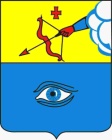 ПОСТАНОВЛЕНИЕ_23.12.2022__                                                                                              № __21/33_ г. ГлазовО создании организационного комитета по подготовке и проведению празднования 345-летия города ГлазоваНа основании Федерального закона от 06.10.2003 № 131-ФЗ «Об общих принципах организации местного самоуправления в Российской Федерации», руководствуясь Уставом муниципального образования «Город Глазов»,  П О С Т А Н О В Л Я Ю:Создать организационный комитет по подготовке и проведению празднования 345-летия города Глазова (далее -  организационный комитет).Утвердить прилагаемый Состав организационного комитета.Организационному комитету разработать план основных мероприятий по подготовке и проведению празднования 345-летия города Глазова в 2023 году.Рекомендовать средствам массовой информации города Глазова организовать публикацию материалов, посвященных 345-летию города Глазова.Настоящее постановление подлежит официальному опубликованию. Контроль за исполнением настоящего постановления возложить на заместителя Главы Администрации города Глазова по социальной политике Станкевич О.В.Глава города Глазова                                                                                С.Н. КоноваловУТВЕРЖДЕН:постановлениемАдминистрации города Глазоваот _23.12.2022_ № _21/33_СОСТАВорганизационного комитета по подготовке и проведению празднования 345-летия города Глазова Члены организационного комитета:Заместитель Главы Администрации города Глазова по социальной политике 			 	       Станкевич О.В.Администрация муниципального образования «Город Глазов» (Администрация города Глазова) «Глазкар» муниципал кылдытэтлэн Администрациез(Глазкарлэн Администрациез)Коновалов Сергей Николаевич-  Глава города Глазова, председатель;Станкевич Ольга Владимировна- заместитель Главы Администрации города Глазова по социальной политике, заместитель председателя;Волков Игорь АнатольевичБлинов Сергей КонстантиновичМаксимова Ксения Александровна-  председатель Глазовской городской Думы (по согласованию);- заместитель Главы Администрации города Глазовапо вопросам строительства, архитектуры и жилищного-коммунального хозяйства;- руководитель аппарата Администрации города Глазова;Малюкова Ксенья Юрьевна- начальник управления экономики, развития города, промышленности, потребительского рынка и предпринимательства Администрации города Глазова;Мурсков Андрей Геннадьевич- генеральный директор МАУ СКК «Прогресс» (по согласованию);Науменко Лариса Эдуардовна- начальник управления культуры, спорта и молодежной политики, наделенного правами юридического лица, Администрации города Глазова;Обухова Ольга Олеговна- начальник управления образования, наделенного правами юридического лица, Администрации города Глазова;Петров Игорь Викторович- начальник управления финансов, наделенного правами юридического лица, Администрации города Глазова;Прощалыкин Денис Викторович- временно исполняющий обязанности директора МУП «ЖКУ» (по согласованию);Проц Ольга Александровна- директор МБУК «Культурный центр «Россия» (по согласованию);Скрябина Елена Владимировна- начальник управления общественных связей Администрации города Глазова;Суслопаров Александр Андреевич- начальник управления архитектуры и градостроительства Администрации города Глазова;Трефилова Надежда Александровна- начальник управления организационной и кадровой работы Администрации города Глазова;Харин Николай Юрьевич- заместитель начальника МО МВД России «Глазовский» по охране общественного порядка» (по согласованию);Шейко Евгений Юрьевич- начальник управления жилищного-коммунального хозяйства, наделенного правами юридического лица, Администрации города Глазова.